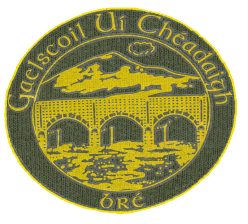 Gaelscoil Uí Chéadaigh, Bóthar Vevay, Bré, Co. Chill Mhantáin.r-phost: gaelscoilbre@eircom.net     suíomh gréasáin: http://www.gaelscoiluicheadaigh.com/Guthán & Facs: 01-2865044	     Príomhoide: Gearóidín Ní Bhaoill	Uimhir Rolla: 20016DFanacht Siar do NaíonáinAfter-class service for Infants from 1:30 p.m. – 2:30 p.m.A Thuismitheoirí /Dear ParentsTá iarratais tagtha ó roinnt tuismitheoirí feighlíocht idir 1.30 – 2.30 p.m. a chur ar fáil dá bpáistí – iad siúd go bhfuil deirfiúr/dearthair acu sna h-ard ranganna, ach go háirithe.  Cuirfear an seirbhís seo ar fáil ag tosú ar an Luan 19/09/2016. Is féidir an t-airgead a íoc:  €20 le n-íoc ag tús na seachtaine, gach seachtain, nó €4.00 don lá, no don mhí tríd an mbanc.  Má tá spéis agat ann,  líon an fhoirm thíos le d’thoil.We have been requested by a number of parents, mainly those who have children in more Senior classes and those who cannot be here for 1:30 p.m. to provide a service whereby their child in the Infant classes could remain in school between 1.30 – 2.30 p.m.  We can provide this supervised service if parents require it, beginning on Monday 19th September 2016  Payment can be made as follows:Weekly costing €20 per week, to be paid each Monday, or €4.00 per day, or per month through the bank.Please fill in the form below if you have need of such a service.  Places are limited.----------------------------------------------------------------------------------------------------------------------Ainm an pháiste/Child’s name  ________________________________________________Tá spéis agam sa seirbhís feighlíochta/                                                                                               I am interested in the after-class service for Infants at €20 per week.   Síniú an tuismitheora/Parent’s signature  _________________________________________